           1ST CYCLE.                          ANSWERS/  ZUZENKETAK.               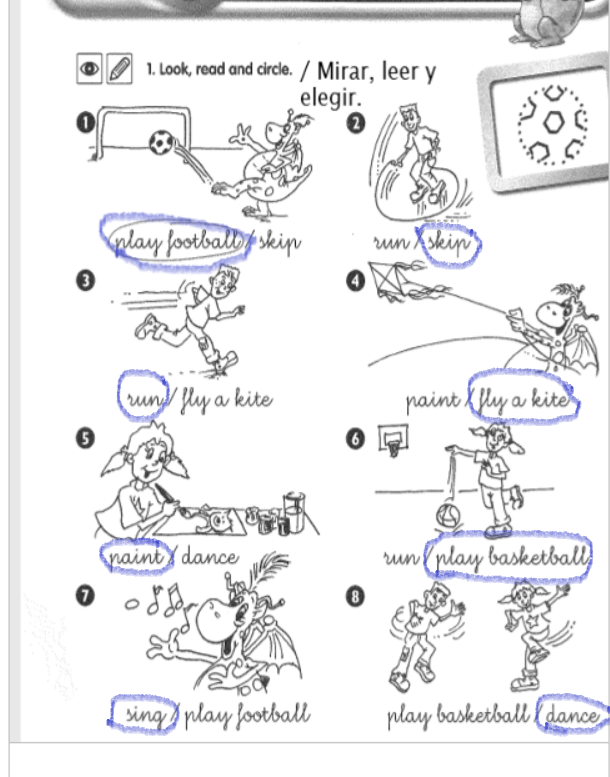 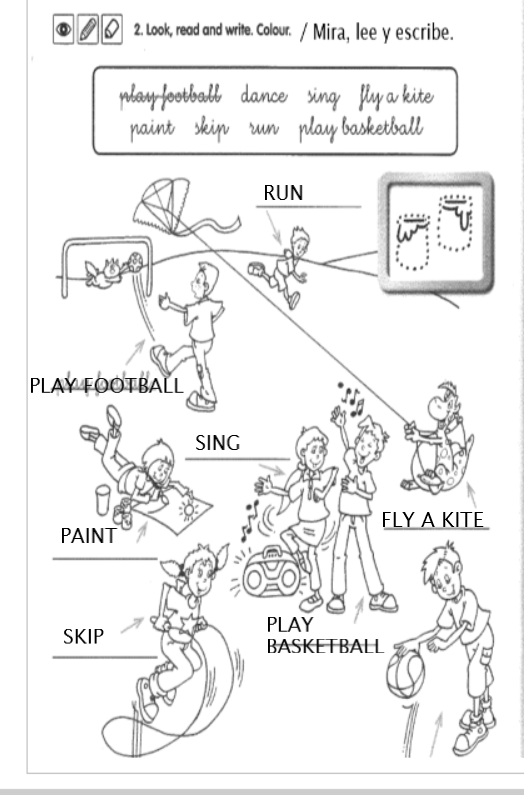 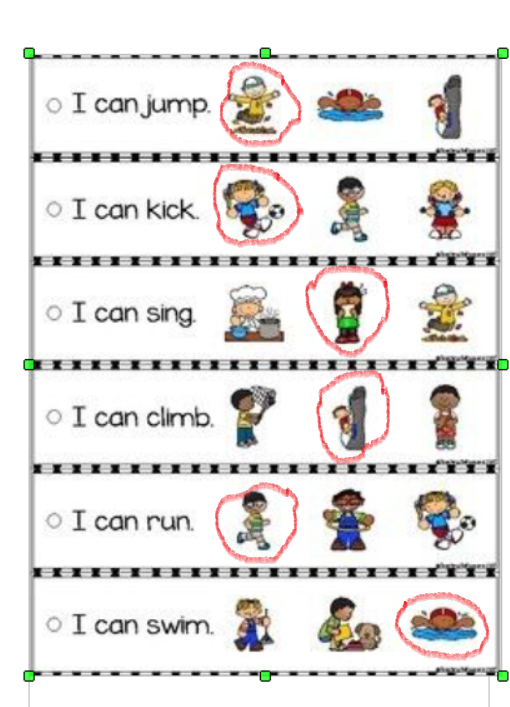 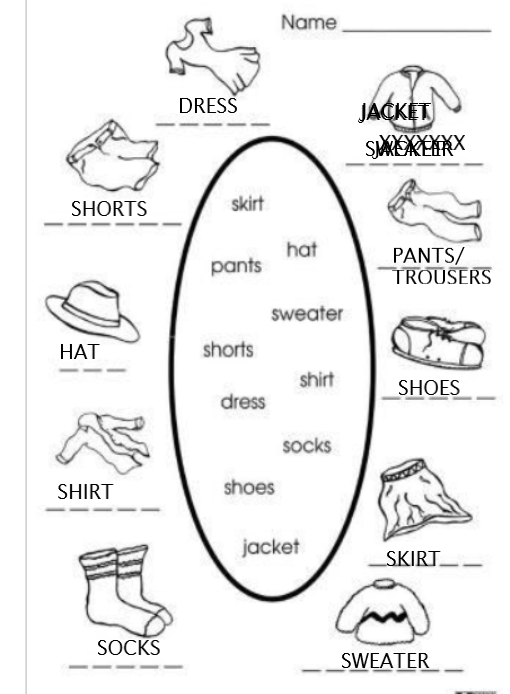 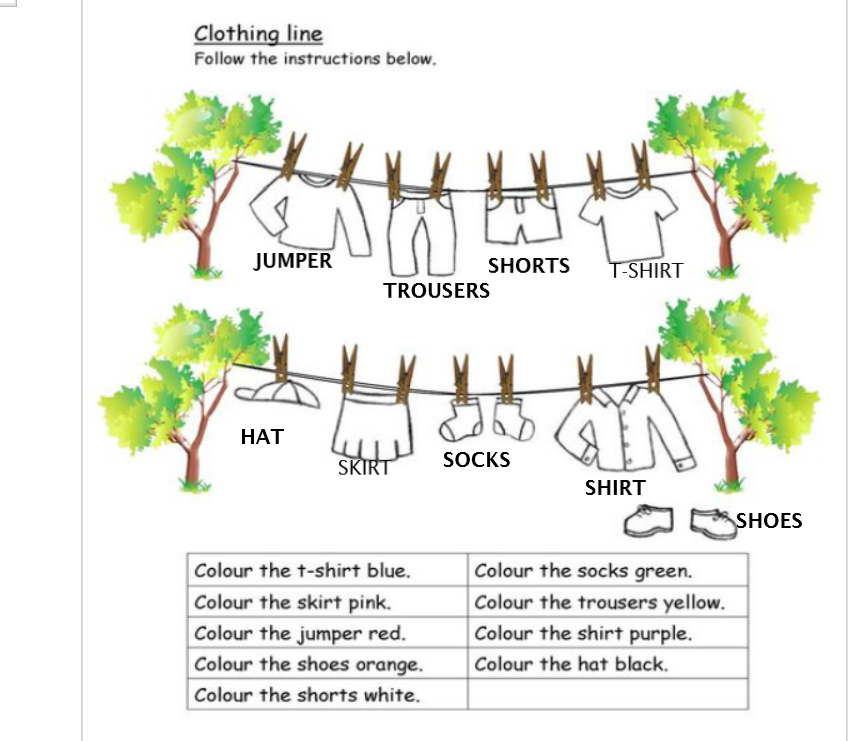 COLOUR THEM / COLOREAR DEL COLOR QUÉ DICE.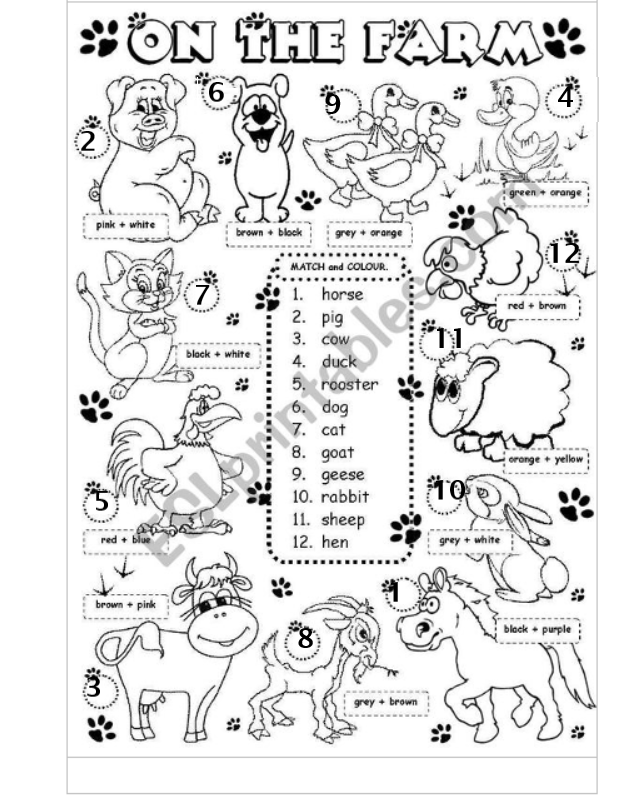 COLOUR THEM / COLOREAR DEL COLOR QUÉ DICE.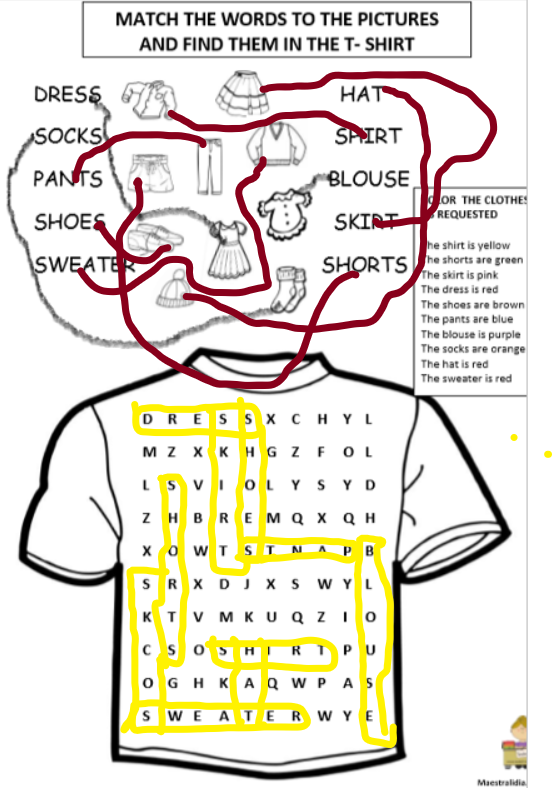 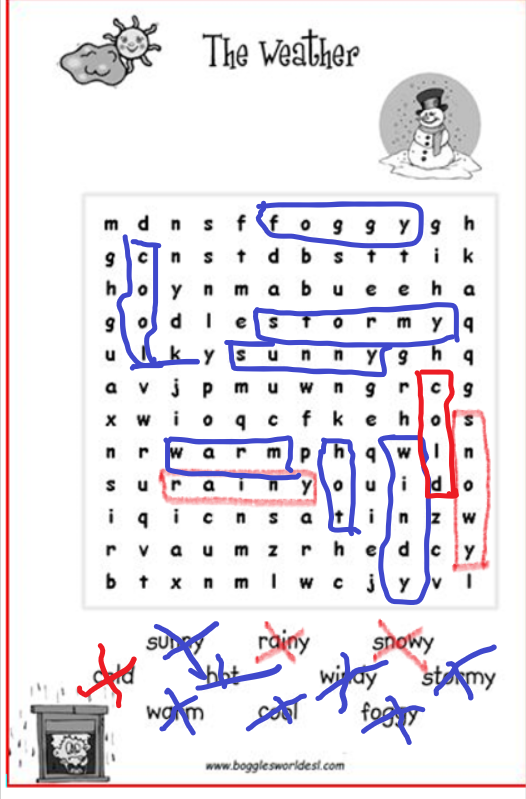 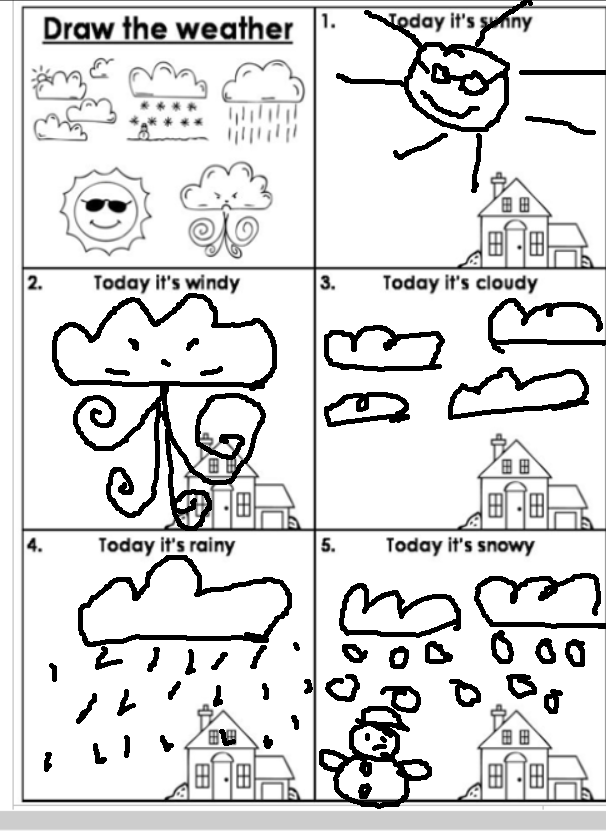 